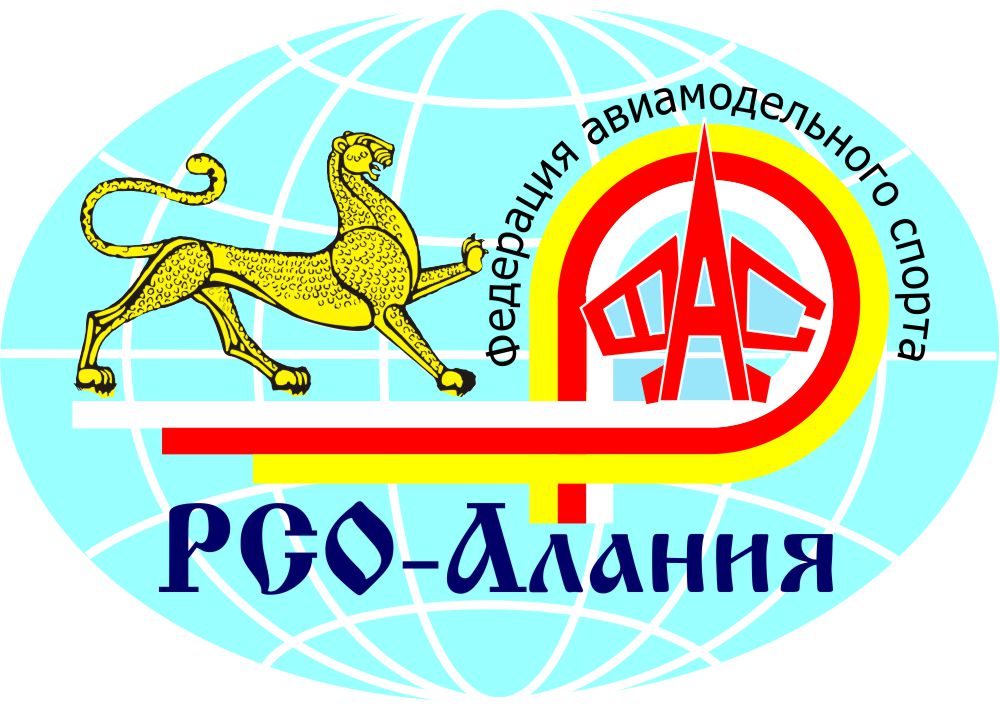 Федерация Авиамодельного Спорта РСО-Алания и Республиканский центр детского технического творчестваприглашают авиамоделистов на ОТКРЫТЫЙ ЧЕМПИОНАТ РЕСПУБЛИКИ СЕВЕРНАЯ ОСЕТИЯ-АЛАНИЯ по авиамодельному спорту в классе моделей F-2D«КУБОК С.М. ШКАРИНА»который состоится в г. Владикавказ Республики Северная Осетия – Алания 10-13 ноября 2017 г.на территории Владикавказского авиационно-спортивного клуба ДОСААФ России.